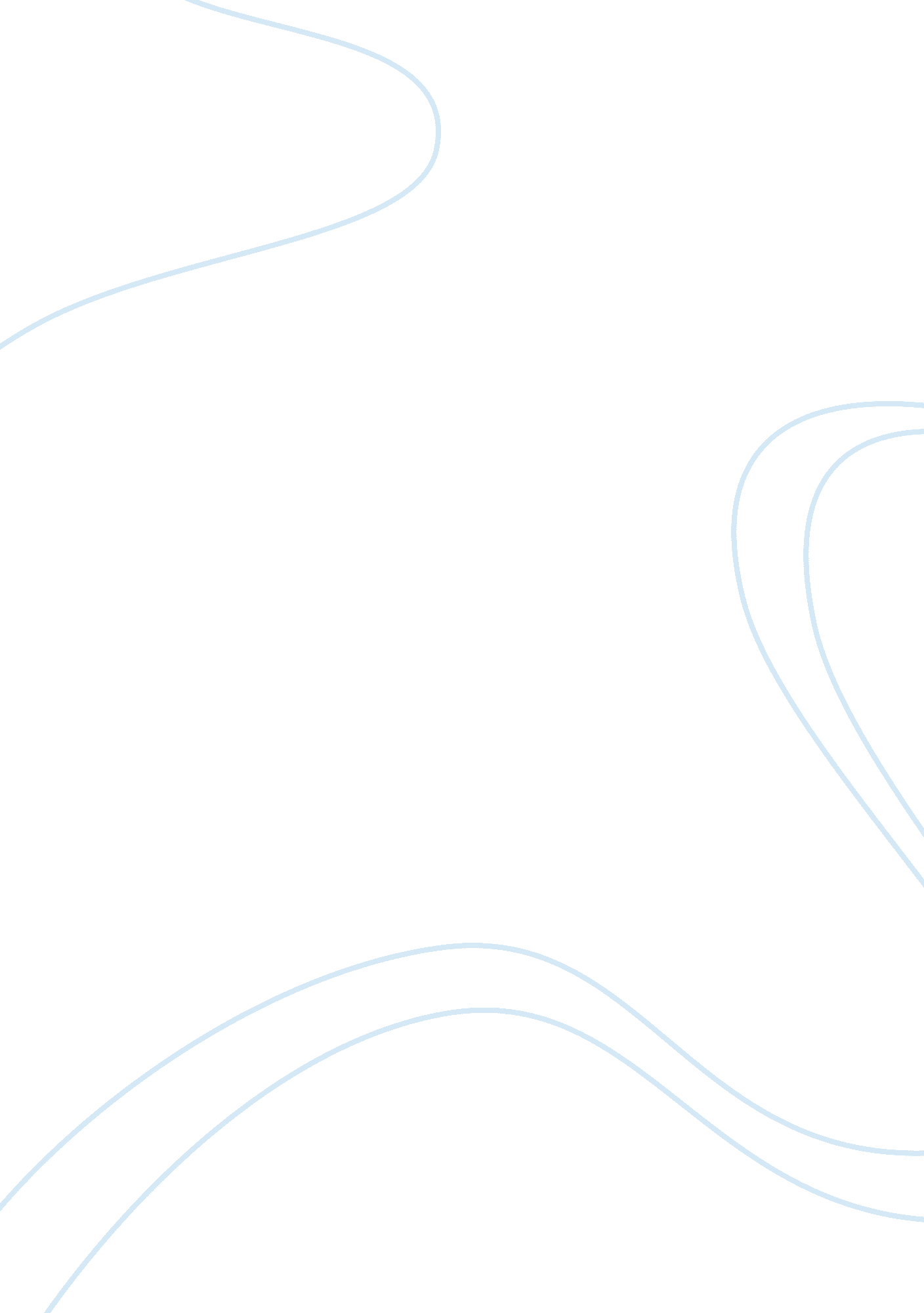 Case study joseph s ethical dilemma student versionBusiness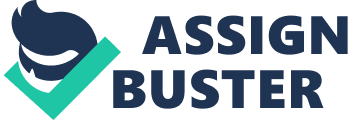 Working with older salespeople, trying to get a handle on his people’s sales territories and settling onto the corporate culture of a new firm took 16-hour days, six days a week. During those six months, he also bought a house, and his fiance©e, Ellen, furnished it, deciding almost everything from the color of the rugs to the style of the curtains. Ellen had taken a brokerage Job with Trout Brothers and seemed to be working even more hours than Joseph. But the long days were paying off. Ellen was now starting to handle some large accounts and was being noticed by the “ right” crowd in the wealthier Omaha areas. Costs for the new home had exceeded their anticipated spending limit, and the plans for their wedding seemed to be getting larger and argue. In addition, Ellen was commuting from her apartment to the new home and then to her Job, and the commute killed her car. As a result, she decided to lease something that exuded success. “ Ellen, don’t you think a Mercedes is a little out of our range? What are the payments? ” inquired Joseph. “ Don’t worry, darling. When my clients see me in this? as well as when we start entertaining at the new house once we’re married? the payments on the car will seem small compared with the money I’ll be making,” Ellen mused as she ran her fingers through Josephs hair and gave him a peck on the cheek. By the time of their wedding and honeymoon, Joseph and Allen’s bank statement looked like a bullfighter’s cape ? red. “ Don’t worry, Joseph, everything will turn out okay. You’ve got a good Job. I’ve got a good Job. We’re young and have drive. Things will straighten out after a while,” said Ellen as she eyed a Role in a store window. After the wedding, things did settle down? to a hectic pace, given their two careers and their two sets of parents 1, 000 miles away In either direction. Joseph had realized that Alcoa was a paternal type of organization, with good benefits and tremendous growth potential. He had identified whom to be friends with and whom to stay away from in the company. His salespeople seemed to tolerate him, sometimes calling him “ Little Joe” or “ Joey” because of his age, and his salespeople were producing? slowly climbing up the sales ladder to the number one spot in the company. While doing some regular check up work on sales personnel, Joseph found out that Carl Ana Eden Glenn Callbacks to some AT Nils Dryers for a substantial UBAE3023 BUSINESS ETHICS Page 1 of 3 . Carol’s sales volume accounted amount of the company’s existing clientele sales, and he had been a trainer for the many for several years. Carl also happened to be the vice president’s son-in-law. Joseph started to check on the other reps more closely and discovered that, although Carl seemed to be the biggest offender, 3 of his 10 people were doing the same thing. The next day, Joseph looked up Oilcan’s policy handbook and found this statement: “ Our company stands for doing the right thing at all times and giving our customers the best product for the best prices. ” There was no specific mention of kickbacks, but everyone knew that kickbacks ultimately reduce fair competition, which eventually dads to reduced quality and increased prices for customers. By talking to a few of the old-timers at Alcoa, Joseph learned that there had been sporadic enforcement of the “ no kickback” policy. It seemed that when times were good it became unacceptable and when times were bad it slipped into the acceptable range. And then there was his boss, Kathy, the vice president. Joseph knew that Kathy had a tendency to shoot the bearer of bad news. He remembered a story that he had heard about a sales manager coming in to see Kathy to explain an error in a bid that one of his salespeople had made. Kathy called in the entire sales staff and fired the salesperson on the spot. Then, smiling, she told the sales manager: “ This was your second mistake, so I hope that you can get a good recommendation from personnel. You have two weeks to find employment elsewhere. ” From then on, the office staff had a nickname for Kathy? jaws. Trying to solve the problem that he was facing, Joseph broached the subject of kickbacks at his monthly meeting with Carl. Carl responded, movie been in this business long enough to know that this happens all the time. I see nothing wrong with this practice f it increases sales. Besides, I take the money out of my commission. You know that right now I’m trying to pay off some big medical bills. Eve also gotten tacit clearance from above, but I wouldn’t mention that if I were you. ” Joseph knew that the chain-of- command structure in the company made it very dangerous to go directly to a vice president with this type of information. As Joseph was pondering whether to do nothing, bring the matter into the open and state that it was wrong and that such practices were against policy, or talk to Kathy about the situation, his cell phone rang. It was Ellen. “ Honey, guess what Just happened. 